Iniciativa popular mediante la cual se reforman diversas disposiciones de la Ley de los Derechos de las Personas Adultas Mayores, la Ley del Instituto Coahuilense de las Personas Adultas Mayores y la Ley para el Desarrollo Social del Estado de Coahuila de Zaragoza. Planteada por el C. Ingeniero Erick Rodrigo Valdez Rangel. Informe en correspondencia: 11 de Diciembre de 2019. Turnada a la Comisión de Gobernación, Puntos Constitucionales y Justicia para los efectos de lo que se dispone en el artículo 43 de la Ley de Participación Ciudadana para el Estado de Coahuila de Zaragoza. Acuerdo de Comisión11 de Marzo de 2020Se declara procedente para continuar su trámite legislativo y se turna a las Comisiones Unidas de Atención a Grupos en Situación de Vulnerabilidad y de Desarrollo Social. Lectura del Dictamen: 16 de Diciembre de 2020IMPROCEDENTESaltillo, Coahuila a 10 de Diciembre del 2019 C. Diputado Jaime Bueno Zertuche. Pdte. De la Mesa Directiva del H. Congreso del Estado de Coahuila de Zaragoza. Permítame saludarle cordialmente esperando que se encuentren bien. Seguido, el suscrito, Erick Rodrigo Valdez Rangel, en mi calidad de ciudadano y en uso de mi propio derecho, señalando como domicilio para oír y recibir notificaciones el ubicado en Blvd. Morelos #1827, en el Fracc. Morelos, en la ciudad de Saltillo, Coahuila de Zaragoza, México; Con fundamento en los artículos 8 y 35 fracción VI de la Constitución Política de los Estados Unidos Mexicanos, artículo 59 fracción VI de la constitución política del Estado de Coahuila de Zaragoza; Artículos 152 Apartado VI, 155 y 156 de la Ley Orgánica del Congreso del Estado Independiente, Libre y Soberano de Coahuila de Zaragoza; Y los artículos 4 fracción III, 39, 40, 42, 43 y demás relativos de la Ley de Participación Ciudadana para el Estado de Coahuila de Zaragoza, me permito presentar de la manera más atenta y respetuosa a este H. Congreso del Estado de Coahuila de Zaragoza, la siguiente iniciativa Popular con proyecto de decreto que Crea un Nuevo Numeral Cuarto, recorriendo los subsecuentes de la Fracción Quinta (V), y Reforma por Adición el Numeral Cuarto de la Fracción Séptima (VII), ambos del Artículo 10; Reforma por Adición el Artículo 39; Crea una Nueva Fracción Décimo Séptima (XVII) y Décimo Octava (XVIII), recorriendo la subsecuente del Artículo 43; Reforma por Adición la Fracción Segunda (II) del Artículo 47; Crea una Nueva Fracción Tercera (III), recorriendo las subsecuentes del Artículo 55; Y Crea una Nueva Fracción Segunda (II), recorriendo las subsecuentes del Artículo 68, todos los anteriores de la LEY DE LOS DERECHOS DE LAS PERSONAS ADULTAS MAYORES DEL ESTADO DE COAHUILA DE ZARAGOZA; Crea una Nueva Fracción Vigésimo Cuarta (XXIV), recorriendo las subsecuentes del Artículo 3 de la LEY DEL INSTITUTO COAHUILENSE DE LAS PERSONAS ADULTAS MAYORES; Y Crea una Nueva Fracción Decima (X), recorriendo la subsecuente del Artículo 13; Crea una Nueva Fracción Decimo Séptima (XVII), recorriendo las subsecuentes del Artículo 18; Y Crea una Nueva Fracción Décimo Cuarta (XIV), recorriendo las subsecuentes del Artículo 19, todos los anteriores de la LEY PARA EL DESARROLLO SOCIAL DEL ESTADO DE COAHUILA DE ZARAGOZA. Para que queden de la siguiente forma: 1.- Artículo 10.- De manera enunciativa y no limitativa, esta Ley reconoce y garantiza a las personas adultas mayores, los siguientes derechos: Del I… al IV… V.- Al trabajo, por tanto, se reconoce que tienen derecho a: Del 1… al 3… 4. INSCRIBIRSE Y PARTICIPAR EN LOS PROGRAMAS DE EMPLEO TEMPORAL DIRIGIDOS A LAS PERSONAS ADULTAS MAYORES. Del 5… al 7… VI… VII. A la participación, por tanto, se reconoce que tienen derecho a: Del 1… al 3… 4. Participar en los procesos productivos, de educación y capacitación de su comunidad. ESTAS ACTIVIDADES LAS PODRÁ REALIZAR A TRAVÉS DE LOS PROGRAMAS DE EMPLEO TEMPORAL, BUSCANDO APROVECHAR LA EXPERIENCIA, COMPROMISO Y SABIDURÍA QUE LAS PERSONAS ADULTAS MAYORES PUEDEN TRANSMITIR. Del 5… al 11… VIII… y IX… 2.-Artículo 39.- El Estado Y LOS MUNICIPIOS, en los términos previstos en esta Ley, garantizará las condiciones óptimas de salud, educación, nutrición, vivienda, desarrollo integral, seguridad social Y EMPLEO a las personas adultas mayores. Asimismo, deberá establecer programas para asegurar a todos los trabajadores una preparación adecuada para su retiro. … Del I… al III… 3.- Artículo 43.- La planeación, diseño y formulación de las políticas públicas estatales que tengan por objeto la atención a las personas adultas mayores, deberán atender los lineamientos siguientes: Del I… al XVI… XVII. IMPLEMENTAR PROGRAMAS DE EMPLEO TEMPORAL DIRIGIDOS A LAS PERSONAS ADULTAS MAYORES. XVIII. FOMENTAR LOS BENEFICIOS LABORALES Y HUMANOS QUE MEDIANTE LA EXPERIENCIA, COMPROMISO Y SABIDURÍA PUEDEN CONTRIBUIR LAS PERSONAS ADULTAS MAYORES AL SERVICIO PÚBLICO Y PRIVADO. XIX… 4.- Artículo 47.- En congruencia con el Programa Estatal de las Personas Adultas Mayores, los objetivos, estrategias y líneas de acción de los programas que implementen las dependencias y entidades gubernamentales a favor de las personas adultas mayores, comprenderán, en su caso, las siguientes acciones específicas: I… II. Bolsas de Trabajo Y CREACIÓN DE PROGRAMAS DE EMPLEO TEMPORAL DIRIGIDOS A LAS PERSONAS ADULTAS MAYORES. Del III… al XII… 5.- Artículo 55.- Corresponderá a la Secretaría de Inclusión y Desarrollo Social en la esfera de su competencia: I… y II… III. A TRAVÉS DEL INSTITUTO, LA CREACIÓN, EN COADYUVANCIA CON LAS AUTORIDADES LABORALES DEL ESTADO Y DE LOS MUNICIPIOS, DE CONVENIOS ENTRE EL SECTOR PÚBLICO Y PRIVADO, A FIN DE CREAR E IMPULSAR BOLSAS DE TRABAJO Y PROGRAMAS DE EMPLEO TEMPORAL DIRIGIDOS A LAS PERSONAS ADULTAS MAYORES. IV… y V… 6.- Artículo 68.- Las autoridades laborales del Estado y de los Municipios garantizarán a las personas adultas mayores: I… II. LA CREACIÓN, EN COADYUVANCIA CON EL INSTITUTO, DE CONVENIOS ENTRE EL SECTOR PÚBLICO Y PRIVADO, A FIN DE CREAR E IMPULSAR BOLSAS DE TRABAJO Y PROGRAMAS DE EMPLEO TEMPORAL DIRIGIDOS A LAS PERSONAS ADULTAS MAYORES. Del III… al VI… 7.- ARTÍCULO 3.- Para el cumplimiento de su objeto, el Instituto tendrá las atribuciones siguientes: Del I… al XXIII… XXIV. LA CREACIÓN, EN COADYUVANCIA CON LAS AUTORIDADES LABORALES DEL ESTADO Y DE LOS MUNICIPIOS, DE CONVENIOS ENTRE EL SECTOR PÚBLICO Y PRIVADO, A FIN DE CREAR E IMPULSAR BOLSAS DE TRABAJO Y PROGRAMAS DE EMPLEO TEMPORAL DIRIGIDOS A LAS PERSONAS ADULTAS MAYORES. Del XXV… al LII… 8.- Artículo 13.- Los sujetos del desarrollo social tendrán derecho a: Del I… al IX… X. ACCEDER A LAS BOLSAS DE TRABAJO Y PROGRAMAS DE EMPLEO TEMPORAL, SIEMPRE Y CUANDO ACREDITEN UNA MAYORÍA DE EDAD. PARA EL CASO DE LAS PERSONAS ADULTAS MAYORES, ELLOS TENDRÁN UNA BOLSA DE TRABAJO Y PROGRAMAS DE EMPLEO TEMPORAL DIRIGIDO EXCLUSIVAMENTE A ELLOS. XI… 9.- Artículo 18.- Corresponderá a la Secretaría además de lo previsto por la Ley Orgánica de la Administración Pública del Estado de Coahuila de Zaragoza, las siguientes atribuciones: Del I… al XVI… XVII. LA CREACIÓN DE BOLSAS DE TRABAJO Y PROGRAMAS DE EMPLEO TEMPORAL, EN COADYUVANCIA CON LAS AUTORIDADES LABORALES DEL ESTADO Y DE LOS MUNICIPIOS. PARA EL CASO DE LAS PERSONAS ADULTAS MAYORES, ELLOS TENDRÁN UNA BOLSA DE TRABAJO Y PROGRAMAS DE EMPLEO TEMPORAL DIRIGIDO EXCLUSIVAMENTE A ELLOS. XVIII… y XIX… 10.- Artículo 19.- Corresponderá a los municipios en materia de desarrollo social, lo siguiente: Del I… al XIII… XIV. LA CREACIÓN DE BOLSAS DE TRABAJO Y PROGRAMAS DE EMPLEO TEMPORAL, EN COADYUVANCIA CON LAS AUTORIDADES LABORALES DEL ESTADO. PARA EL CASO DE LAS PERSONAS ADULTAS MAYORES, ELLOS TENDRÁN UNA BOLSA DE TRABAJO Y PROGRAMAS DE EMPLEO TEMPORAL DIRIGIDO EXCLUSIVAMENTE A ELLOS. XV… y XVI… T R A N S I T O R I O SPRIMERO.- EL PRESENTE DECRETO ENTRARA EN VIGOR AL DÍA SIGUIENTE DE SU PUBLICACIÓN EN EL PERIÓDICO OFICIAL DEL ESTADO.SEGUNDO.- SE DEROGAN TODAS AQUELLAS DISPOSICIONES QUE SE OPONGAN AL PRESENTE DECRETO.EXPOSICIÓN DE MOTIVOS.-“El verdadero mal de la vejez no es el debilitamiento del cuerpo sino la indiferencia del alma.”André Maurois.El envejecimiento de la población es un fenómeno mundial. La Organización de las Naciones Unidas (ONU) estima que existen 600 millones de personas con más de 60 años, y es probable que en 2050 haya por primera vez en la historia más ancianos que niños. Actualmente una de cada 10 personas es adulto mayor, y en el año 2050 la ONU considera que la proporción será de una por cada cinco. En México, el Instituto Nacional de la Senectud (Insen) surgió en 1979 y cambió a Instituto Nacional de las Personas Adultas Mayores (Inapam) en 2002. Este órgano es el responsable de coordinar acciones para fomentar el empleo entre la población mayor. La ONU, el Inapam y el Sistema DIF definen a los mayores de 60 años como la población objetivo.En 2010 la Encuesta Nacional de Ocupación y Empleo (ENOE) reportó que más de 82,000 adultos mayores buscaban una vacante. A esta cifra se deben sumar a 1’113,882 mayores de 60 años que corresponden a la población no económicamente activa disponible, y que aceptarían trabajar aunque no lo solicitan. Es decir, para que todos los mayores de 60 años tengan un empleo, el sector productivo deberá crear 1’196,082 fuentes laborales exclusivas para este sector poblacional, lo que significa ocupar a 11.7% de la población mayor de 60 años, además de los que actualmente trabajan. 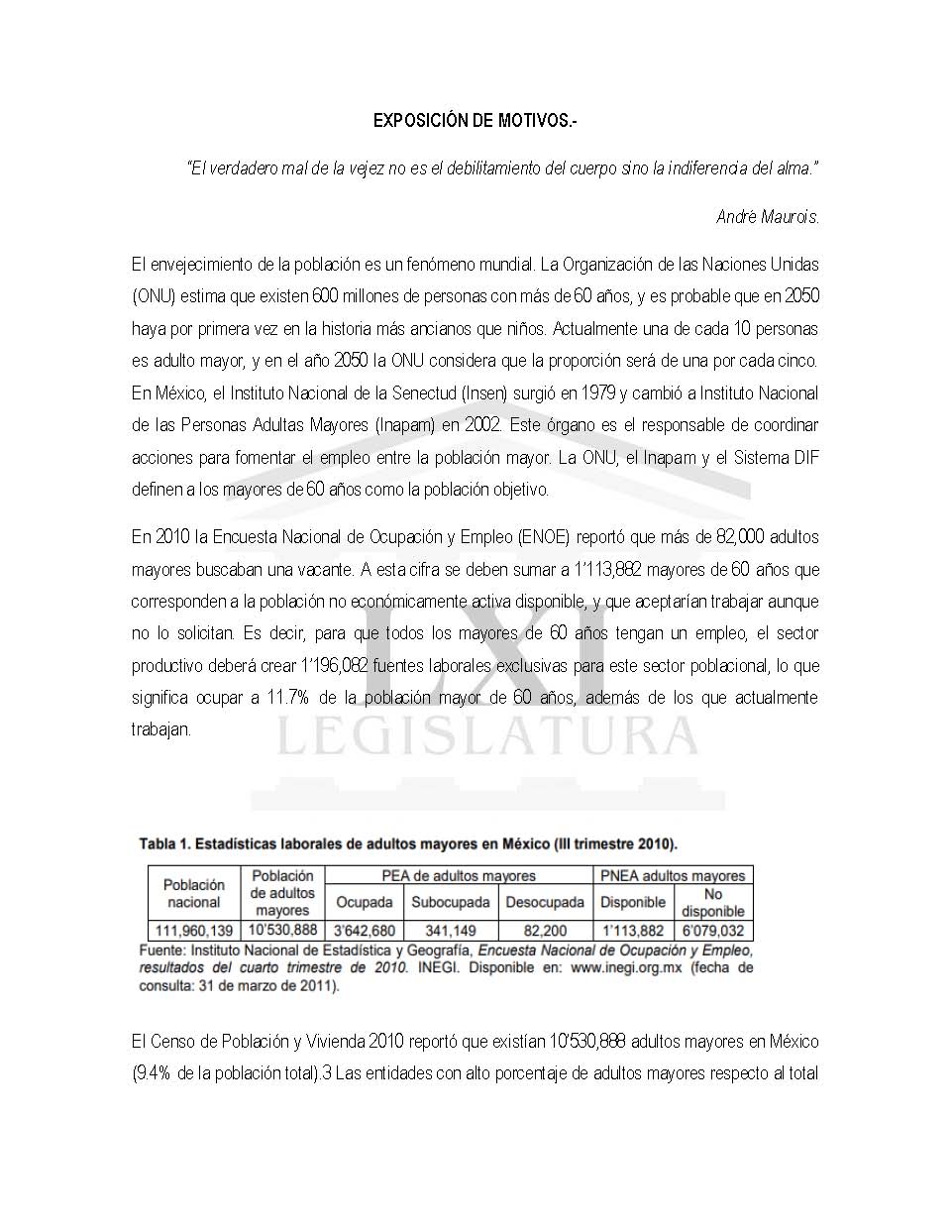 El Censo de Población y Vivienda 2010 reportó que existían 10’530,888 adultos mayores en México (9.4% de la población total).3 Las entidades con alto porcentaje de adultos mayores respecto al total de la población eran Distrito Federal (12.63%), Michoacán (11.43%) y Coahuila (11.29%). Por su parte, Quintana Roo (6.86%), Tabasco (7.80%) y Chiapas (7.89%) presentaron los más bajos.  La tercera edad desempeña empleos como jornaleros agropecuarios (35.1%), industriales (18.4%), vendedores independientes (13.8%) o ambulantes (7%), empleados de servicios (5.9%), y trabajadores domésticos (5.3%), entre otros. Casi 6% de adultos mayores que laboraba no percibía pago; 3.7% recibía comisión, 27% era asalariado, 56.9% se empleaba por su cuenta y 6.5% eran patrones. En 2009, la Encuesta Nacional de la Dinámica Geográfica (Enadid) difundió que 77.5% personas mayores de 60 años percibe dinero por algún tipo de actividad (principalmente por trabajo, jubilación, pensión, programa del gobierno, ayuda de personas residentes en el país o extranjero, renta o intereses bancarios), mientras que 22.5% no percibe ingreso alguno. Además, 1.8% del total de adultos mayores emigró a Estados Unidos en el último año. La población no económicamente activa no disponible por sexo eran más de 4 millones de adultos mayores mujeres (4’017,444) y menos de 2 millones de hombres (1’896,066). El Consejo Nacional de Evaluación de la Política de Desarrollo Social informó acerca de la pobreza multidimensional de los adultos mayores lo siguiente: 44.6% de la población mayor de 65 años (3.1 millones) está en situación de pobreza multidimensional; del cual, 32.5% es moderada y el restante 12% es extrema. 4.3% de adultos mayores de 65 años (300,000) es vulnerable por ingresos. 34% (2.36 millones) es población vulnerable por carencias sociales. 67.9% (4.73 millones) tiene rezago educativo. 33.5% (2.33 millones) presenta carencias en el acceso a servicios de salud. 34% (2.37 millones) no posee seguridad social. 13.6% (950,000) está en pobreza de calidad y espacios de la vivienda. 18.1% (1.26 millones) carece de servicios básicos en la vivienda. 19.1% (1.33 millones) sufre pobreza alimentaria.El acceso de las personas adultas mayores al empleo se agravará en el futuro, porque la población de los adultos mayores se duplicará en 20 años: de 11 millones en 2010 a 20’333,474 en 2030, y en 2050 México tendrá más de 33 millones de personas mayores de 60 años, por lo que el reto de abrir fuentes laborales para la tercera edad crecerá en las siguientes décadas.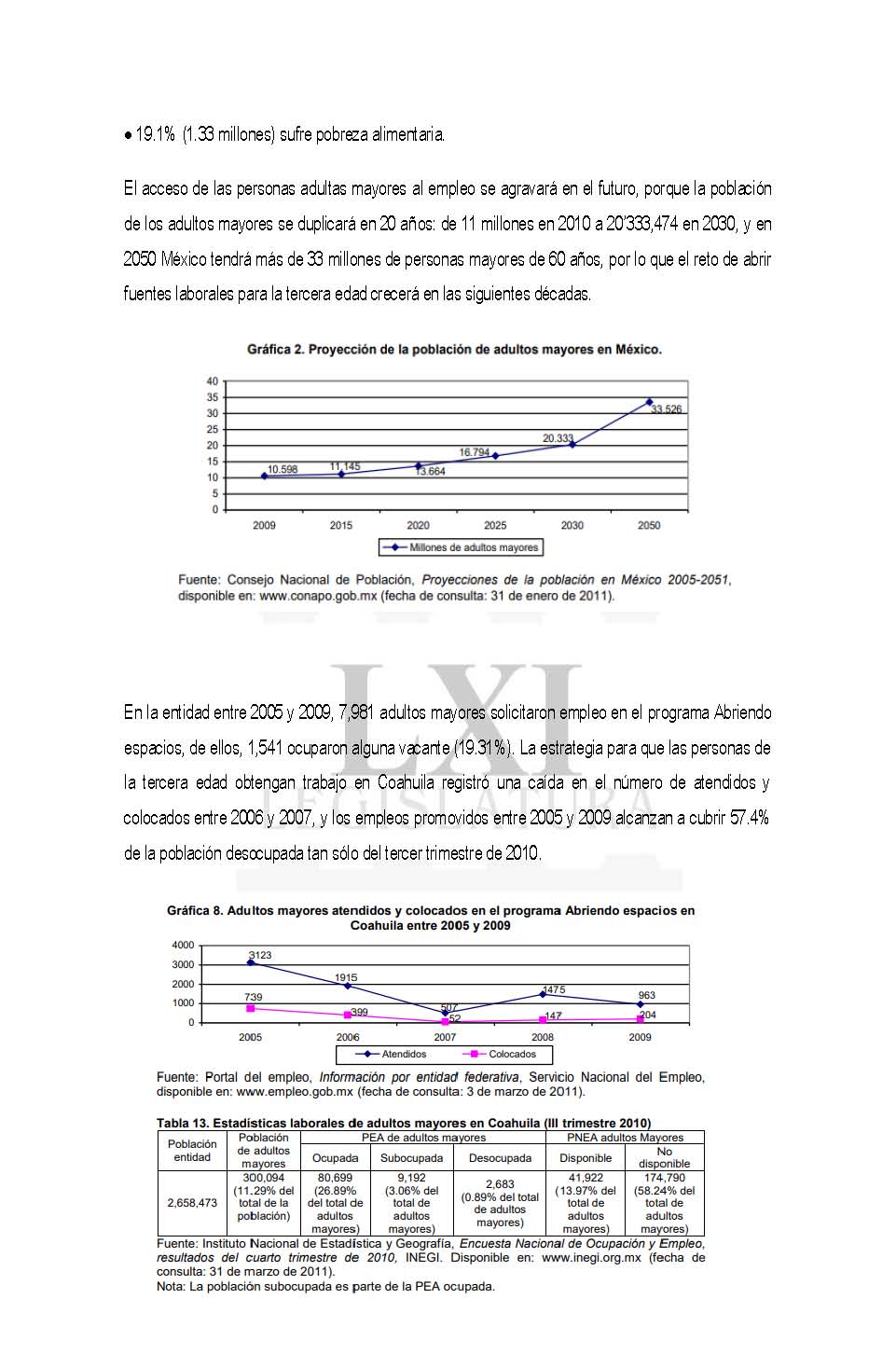 En la entidad entre 2005 y 2009, 7,981 adultos mayores solicitaron empleo en el programa Abriendo espacios, de ellos, 1,541 ocuparon alguna vacante (19.31%). La estrategia para que las personas de la tercera edad obtengan trabajo en Coahuila registró una caída en el número de atendidos y colocados entre 2006 y 2007, y los empleos promovidos entre 2005 y 2009 alcanzan a cubrir 57.4% de la población desocupada tan sólo del tercer trimestre de 2010.La Organización De Los Estados Americanos (OEA), de la que México es integrante, el 15 de junio de 2015, en Washington, D.C., Estados Unidos, celebró su Convención Interamericana sobre la Protección de los Derechos Humanos de las Personas Mayores, en la que en su preámbulo estableció: Que con arreglo a la Declaración Universal de los Derechos Humanos y a la Convención Americana sobre Derechos Humanos, solo puede realizarse el ideal del ser humano libre, exento del temor y de la miseria, si se crean condiciones que permitan a cada persona gozar de sus derechos económicos, sociales y culturales, tanto como de sus derechos civiles y políticos. Por lo que, reafirmaron la universalidad, indivisibilidad, interdependencia e interrelación de todos los derechos humanos y libertades fundamentales, así como la obligación de eliminar todas las formas de discriminación, en particular, la discriminación por motivos de edad. Así también, señalaron que la persona mayor tiene los mismos derechos humanos y libertades fundamentales que otras personas, y que estos derechos, incluido el de no verse sometida a discriminación fundada en la edad ni a ningún tipo de violencia, dimanan de la dignidad y la igualdad que son inherentes a todo ser humano. Por ello, reconocieron que la persona, a medida que envejece, debe seguir disfrutando de una vida plena, independiente y autónoma, con salud, seguridad, integración y participación activa en las esferas económica, social, cultural y política de sus sociedades; además de reconocer la necesidad de abordar los asuntos de la vejez y el envejecimiento desde una perspectiva de derechos humanos que reconoce las valiosas contribuciones actuales y potenciales de la persona mayor al bienestar común, a la identidad cultural, a la diversidad de sus comunidades, al desarrollo humano, social y económico y a la erradicación de la pobreza; Así que, coincidiendo en la convicción de emprender mayores esfuerzos a fin de promover la incorporación del tema del envejecimiento como una prioridad, no sólo en las políticas públicas, sino en la gestión y destino de los recursos presupuestales para lograr una adecuada implementación de los objetivos que permitan generar el bien común de los adultos mayores y, en el reconocimiento de la importancia de facilitar la formulación y el cumplimiento de leyes y programas de prevención de abuso, abandono, negligencia, maltrato y violencia contra la persona mayor, así como en la necesidad de contar con mecanismos nacionales que protejan sus derechos humanos y libertades fundamentales; es que se busca generar e impulsar mayores medidas que contribuyan al bienestar de los adultos mayores, especialmente en el tema laboral, ya que de ahí la mayoría de las veces desprende el logro de sus demás derechos. En esa tesitura, es relevante señalar que lo que se suscribió en dicha Convención Interamericana sobre la Protección de los Derechos Humanos de las Personas Mayores, entre otras cosas a tomar en cuenta, como se establece en su artículo 2, es que la “Discriminación por edad en la vejez” se define como cualquier distinción, exclusión o restricción basada en la edad que tenga como objetivo o efecto anular o restringir el reconocimiento, goce o ejercicio en igualdad de condiciones de los derechos humanos y libertades fundamentales en la esfera política, económica, social, cultural o en cualquier otra esfera de la vida pública y privada. Para erradicar dicha discriminación, la Convención en comento, establece dentro de su declaración en el artículo 18, de manera textual lo siguiente: “Artículo 18.- La persona mayor tiene derecho al trabajo digno y decente y a la igualdad de oportunidades y de trato respecto de los otros trabajadores, sea cual fuere su edad. Los Estados Parte adoptarán medidas para impedir la discriminación laboral de la persona mayor. Queda prohibida cualquier distinción que no se base en las exigencias propias de la naturaleza del cargo, de conformidad con la legislación nacional y en forma apropiada a las condiciones locales. El empleo o la ocupación debe contar con las mismas garantías, beneficios, derechos laborales y sindicales, y ser remunerado por el mismo salario aplicable a todos los trabajadores frente a iguales tareas y responsabilidades. Los Estados Parte adoptarán las medidas legislativas, administrativas o de otra índole para promover el empleo formal de la persona mayor y regular las distintas formas de autoempleo y el empleo doméstico, con miras a prevenir abusos y garantizar una adecuada cobertura social y el reconocimiento del trabajo no remunerado. Los Estados Parte promoverán programas y medidas que faciliten una transición gradual a la jubilación, para lo cual podrán contar con la participación de las organizaciones representativas de empleadores y trabajadores y de otros organismos interesados. Los Estados Parte promoverán políticas laborales dirigidas a propiciar que las condiciones, el ambiente de trabajo, horarios y la organización de las tareas sean adecuadas a las necesidades y características de la persona mayor. Los Estados Parte alentarán el diseño de programas para la capacitación y certificación de conocimiento y saberes para promover el acceso de la persona mayor a mercados laborales más inclusivos.” En ese sentido, la Constitución Política de los Estados Unidos Mexicanos, establece en el primer párrafo del artículo 1.- lo siguiente: “Artículo 1.-En los Estados Unidos Mexicanos todas las personas gozarán de los derechos humanos reconocidos en esta Constitución y en los tratados internacionales de los que el Estado Mexicano sea parte, así como de las garantías para su protección, cuyo ejercicio no podrá restringirse ni suspenderse, salvo en los casos y bajo las condiciones que esta Constitución establece.” En esa postura, es claro que el Gobierno Mexicano, tiene el deber de velar por el cumplimiento de los derechos humanos y no sólo los que establecen nuestra carta magna, sino en todos los derechos humanos que se encuentran estipulados en los tratados internacionales, de los que México forme parte. De igual manera, nuestra Constitución Política de los Estados Unidos Mexicanos, establece en cuanto a la discriminación al trabajo en sus artículos 1.-, 5.- y 123.-lo siguiente: “Artículo 1.-... (...) (...) (...) Queda prohibida toda discriminación motivada por origen étnico o nacional, el género, la edad, las discapacidades, la condición social, las condiciones de salud, la religión, las opiniones, las preferencias sexuales, el estado civil o cualquier otra que atente contra la dignidad humana y tenga por objeto anular o menoscabar los derechos y libertades de las personas.” El artículo 5.-, párrafo primero de la Constitución, señala: “Artículo 5o. A ninguna persona podrá impedirse que se dedique a la profesión, industria, comercio o trabajo que le acomode, siendo lícitos...” Además, el artículo 123 también establece lo siguiente: “Artículo 123.-Toda persona tiene derecho al trabajo digno y socialmente útil; al efecto, se promoverán la creación de empleos y la organización social de trabajo, conforme a la ley” De manera, que a todas luces podemos observar que los artículos 1.-, 5.-y 123.-de nuestra Constitución Política de los Estados Unidos Mexicanos, establecen sin lugar a dudas, primero, que ninguna persona puede ser discriminada por causa de la edad; y, segundo, que toda persona tiene derecho al trabajo digno; y, por lo tanto a nadie se le podrá impedir que trabaje lícitamente si se encuentra calificado para ello. De manera que, está claro que la edad por sí sola no es un impedimento para desempeñar un trabajo. Por los datos y razones expuestas es importante señalar que la implementación de bolsas de trabajo y empleos temporales dirigidos excesivamente a las personas adultas mayores, generaran una importante activación de la economía local, además de que beneficiara a la sociedad coahuilense. Agradezco su tiempo, comprensión y dedicación a esta propuesta de igual manera quedo a su disposición y en espera de retroalimentación. Muchas gracias! A T E N T A M E N T E. C. Erick Rodrigo Valdez RangelHagámoslo Bien Por CoahuilaPROYECTO ORIGINAL.PROYECTO REFORMADO.LEY DE LOS DERECHOS DE LAS PERSONAS ADULTAS MAYORES DEL ESTADO DE COAHUILA DE ZARAGOZA.LEY DE LOS DERECHOS DE LAS PERSONAS ADULTAS MAYORES DEL ESTADO DE COAHUILA DE ZARAGOZA.1.- Artículo 10. De manera enunciativa y no limitativa, esta Ley reconoce y garantiza a las personas adultas mayores, los siguientes derechos:Del I…AlIV…V.- Al trabajo, por tanto, se reconoce que tienen derecho a:Del 1…Al3…4. Decidir libremente sobre su actividad laboral, salvo que medie incapacidad física o mental declarada por autoridad competente.5…y6…VI…VII. A la participación, por tanto, se reconoce que tienen derecho a:Del 1…Al3…4. Participar en los procesos productivos, de educación y capacitación de su comunidad.Del 5…Al11…VIII…YIX…1.- Artículo 10.- De manera enunciativa y no limitativa, esta Ley reconoce y garantiza a las personas adultas mayores, los siguientes derechos:Del I…AlIV…V.- Al trabajo, por tanto, se reconoce que tienen derecho a:Del 1…Al3…4. INSCRIBIRSE Y PARTICIPAR EN LOS PROGRAMAS DE EMPLEO TEMPORAL DIRIGIDOS A LAS PERSONAS ADULTASMAYORES.Del 5…Al7…VI…VII. A la participación, por tanto, se reconoce que tienen derecho a:Del 1…Al3…4. Participar en los procesos productivos, de educación y capacitación de su comunidad.ESTAS ACTIVIDADES LAS PODRÁ REALIZAR A TRAVÉS DE LOS PROGRAMAS DE EMPLEO TEMPORAL, BUSCANDO APROVECHAR LA EXPERIENCIA, COMPROMISO Y SABIDURÍA QUE LAS PERSONAS ADULTAS MAYORES PUEDENTRANSMITIR.Del 5…Al11…VIII…YIX…2.- Artículo 39. El Estado, en los términos previstos en esta Ley, garantizará las condiciones óptimas de salud, educación, nutrición, vivienda, desarrollo integral y seguridad social a las personas adultas mayores. Asimismo, deberá establecer programas para asegurar a todos los trabajadores una preparación adecuada para su retiro.…Del I…AlIII…2.- Artículo 39.- El Estado Y LOS MUNICIPIOS, en los términos previstos en esta Ley, garantizará las condiciones óptimas de salud, educación, nutrición, vivienda, desarrollo integral, seguridad social Y EMPLEO a las personas adultas mayores. Asimismo, deberá establecer programas para asegurar a todos los trabajadores una preparación adecuada para su retiro.…Del I…AlIII…3.- Artículo 43.- La planeación, diseño y formulación de las políticas públicas estatales que tengan por objeto la atención a las personas adultas mayores, deberán atender los lineamientos siguientes:Del I…AlXVI…XVII. Los demás que fueren necesarios para garantizar la atención integral de las personas adulta mayores.XVIII. No Existe.3.- Artículo 43.- La planeación, diseño y formulación de las políticas públicas estatales que tengan por objeto la atención a las personas adultas mayores, deberán atender los lineamientos siguientes:Del I…AlXVI…XVII. IMPLEMENTAR PROGRAMAS DE EMPLEO TEMPORAL DIRIGIDOS A LAS PERSONAS ADULTAS MAYORES.XVIII. FOMENTAR LOS BENEFICIOS LABORALES Y HUMANOS QUE MEDIANTE LA EXPERIENCIA, COMPROMISO Y SABIDURÍA PUEDEN CONTRIBUIR LAS PERSONAS ADULTAS MAYORES AL SERVICIO PÚBLICO Y PRIVADO.XIX. …4.- Artículo 47.- En congruencia con el Programa Estatal de las Personas Adultas Mayores, los objetivos, estrategias y líneas de acción de los programas que implementen las dependencias y entidades gubernamentales a favor de las personas adultas mayores, comprenderán, en su caso, las siguientes acciones específicas:I…II. Bolsas de Trabajo.Del III…alXII…4.- Artículo 47.- En congruencia con el Programa Estatal de las Personas Adultas Mayores, los objetivos, estrategias y líneas de acción de los programas que implementen las dependencias y entidades gubernamentales a favor de las personas adultas mayores, comprenderán, en su caso, las siguientes acciones específicas:I…II. Bolsas de Trabajo Y CREACIÓN DE PROGRAMAS DE EMPLEO TEMPORAL DIRIGIDOS A LAS PERSONAS ADULTAS MAYORES.Del III…AlXII…5.- Artículo 55.- Corresponderá a la Secretaría de Inclusión y Desarrollo Social en la esfera de su competencia:I…YII…III. Orientar a las personas adultas mayores en la regularización de la posesión de bienes inmuebles.IV…5.- Artículo 55.- Corresponderá a la Secretaría de Inclusión y Desarrollo Social en la esfera de su competencia:I…YII…III. A TRAVÉS DEL INSTITUTO, LA CREACIÓN, EN COADYUVANCIA CON LAS AUTORIDADES LABORALES DEL ESTADO Y DE LOS MUNICIPIOS, DE CONVENIOS ENTRE EL SECTOR PÚBLICO Y PRIVADO, A FIN DE CREAR E IMPULSAR BOLSAS DE TRABAJO Y PROGRAMAS DE EMPLEO TEMPORAL DIRIGIDOS A LAS PERSONAS ADULTAS MAYORES.IV…YV…6.- Artículo 68. Las autoridades laborales del Estado y de los Municipios garantizarán a las personas adultas mayores:I…II. El diseño y ejecución de programas de capacitación para que las personas adultas mayores adquieran conocimientos y destrezas en el campo de formulación y ejecución de proyectos productivos.DelIII…AlV…6.- Artículo 68. Las autoridades laborales del Estado y de los Municipios garantizarán a las personas adultas mayores:I…II. LA CREACIÓN, EN COADYUVANCIA CON EL INSTITUTO, DE CONVENIOS ENTRE EL SECTOR PÚBLICO Y PRIVADO, A FIN DE CREAR E IMPULSAR BOLSAS DE TRABAJO Y PROGRAMAS DE EMPLEO TEMPORAL DIRIGIDOS A LAS PERSONAS ADULTASMAYORES.DelIII…AlVI…LEY DEL INSTITUTO COAHUILENSE DE LAS PERSONAS ADULTAS MAYORES.LEY DEL INSTITUTO COAHUILENSE DE LAS PERSONAS ADULTAS MAYORES.7.- ARTÍCULO 3.- Para el cumplimiento de su objeto, el Instituto tendrá las atribuciones siguientes:Del I…alXXIII…XXIV. Promover, en el ámbito de su competencia y ante las instancias que correspondan, el desarrollo de metodologías y estrategias para la capacitación y el adiestramiento en y para el trabajo dirigido a las personas adultas mayores.Del XXV…AlLI…7.- ARTÍCULO 3.- Para el cumplimiento de su objeto, el Instituto tendrá las atribuciones siguientes:Del I…alXXIII…XXIV. LA CREACIÓN, EN COADYUVANCIA CON LAS AUTORIDADES LABORALES DEL ESTADO Y DE LOS MUNICIPIOS, DE CONVENIOS ENTRE EL SECTOR PÚBLICO Y PRIVADO, A FIN DE CREAR E IMPULSAR BOLSAS DE TRABAJO Y PROGRAMAS DE EMPLEO TEMPORAL DIRIGIDOS A LAS PERSONAS ADULTAS MAYORES.Del XXV…AlLII…LEY PARA EL DESARROLLO SOCIAL DEL ESTADO DE COAHUILA DE ZARAGOZA.LEY PARA EL DESARROLLO SOCIAL DEL ESTADO DE COAHUILA DE ZARAGOZA.8.- Artículo 13.- Los sujetos del desarrollo social tendrán derecho a:Del I…AlIX…X. Los demás previstos por esta ley y demás disposiciones aplicables.8.- Artículo 13.- Los sujetos del desarrollo social tendrán derecho a:Del I…AlIX…X. ACCEDER A LAS BOLSAS DE TRABAJO Y PROGRAMAS DE EMPLEO TEMPORAL, SIEMPRE Y CUANDO ACREDITEN UNA MAYORÍA DE EDAD. PARA EL CASO DE LAS PERSONAS ADULTAS MAYORES, ELLOS TENDRÁN UNA BOLSA DE TRABAJO Y PROGRAMAS DE EMPLEO TEMPORAL DIRIGIDO EXCLUSIVAMENTE A ELLOS.XI…9.- Artículo 18. Corresponderá a la Secretaría además de lo previsto por la Ley Orgánica de la Administración Pública del Estado de Coahuila de Zaragoza, las siguientes atribuciones:Del I…AlXVI…XVII. Proponer al Titular del Ejecutivo la realización de censos de opinión ciudadana sobre el impacto y resultados de los programas sociales, así como realizar sondeos, encuestas, cuestionarios y cualquier mecanismo para recabar la información relativa al impacto y ejercicio de sus atribuciones; yXVIII…9.- Artículo 18. Corresponderá a la Secretaría además de lo previsto por la Ley Orgánica de la Administración Pública del Estado de Coahuila de Zaragoza, las siguientes atribuciones:Del I…AlXVI…XVII. LA CREACIÓN DE BOLSAS DE TRABAJO Y PROGRAMAS DE EMPLEO TEMPORAL, EN COADYUVANCIA CON LAS AUTORIDADES LABORALES DEL ESTADO Y DE LOS MUNICIPIOS. PARA EL CASO DE LAS PERSONAS ADULTAS MAYORES, ELLOS TENDRÁN UNA BOLSA DE TRABAJO Y PROGRAMAS DE EMPLEO TEMPORAL DIRIGIDO EXCLUSIVAMENTE A ELLOS.XVIII…YXIX…10.- Artículo 19.- Corresponderá a los municipios en materia de desarrollo social, lo siguiente:Del I…AlXIII…XIV. Coordinar la recepción, consulta, sistematización, difusión, reproducción, preservación, resguardo y tratamiento del Padrón Único de Beneficiarios; yXV…10.- Artículo 19.- Corresponderá a los municipios en materia de desarrollo social, lo siguiente:Del I…AlXIII…XIV. LA CREACIÓN DE BOLSAS DE TRABAJO Y PROGRAMAS DE EMPLEO TEMPORAL, EN COADYUVANCIA CON LAS AUTORIDADES LABORALES DEL ESTADO. PARA EL CASO DE LAS PERSONAS ADULTAS MAYORES, ELLOS TENDRÁN UNA BOLSA DE TRABAJO Y PROGRAMAS DE EMPLEO TEMPORALDIRIGIDO EXCLUSIVAMENTE A ELLOS.XV…YXVI…